YD-188內外袋掛耳咖啡包裝機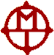 適用範圍：本機適用於茶葉、藥茶、保健茶草根類等小顆粒物的掛耳內外袋一次性包裝。本機特點：外封紙由步進電機控制，袋長穩定、定位準確；採用PID調節溫度控制器，溫度控制得更準確；採用PLC控制整機的動作，人機界面顯示，操作方便；所有可接觸物料部分為SUS304不銹鋼製作，保證產品的衛生可靠；部分工作氣缸採用原裝進口件，保證其工作準確與穩定。本機附加裝置可完成平口剪切、日期列印、易撕口等功能。主要技術參數：型    號：YD-188封口形式：三邊封計量範圍： 1-15克/包                  （特殊規格可另定）內袋尺寸：長50—75㎜；寬50—75㎜    （特殊規格可另定）外袋尺寸：長85—120㎜；寬75—95㎜    特殊規格可另定）標籤尺寸：25X25（長*寬）             （特殊規格可另定）輸入電源：220V/50HZ單相總功率： 3.7kw加熱器：上縱封加熱管（內）110V 350W 2支        上橫封加熱管（內）110V 350W 2支標籤加熱棒： 110V 100W 2支下縱封加熱圈（外） 110V 350W 2支下橫封加熱管（外） 110V 350W 2支整機重量：650KG外型尺寸：1050X700X1300（長*寬*高mm）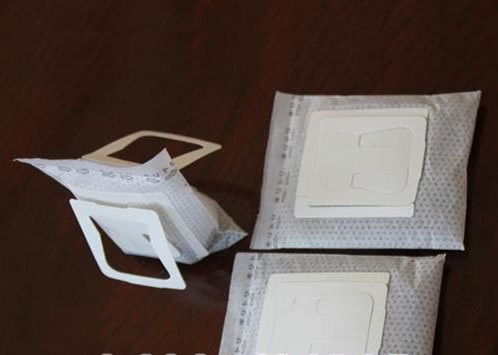 